Stitching Among Friends – 2017 - Quilts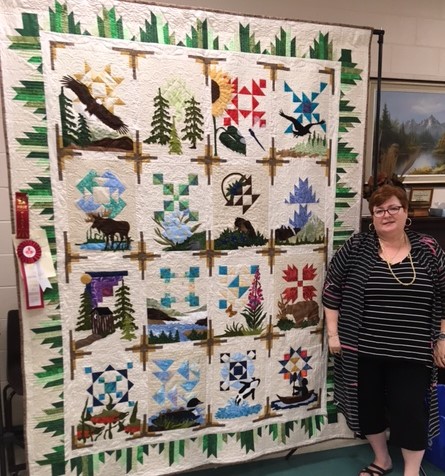 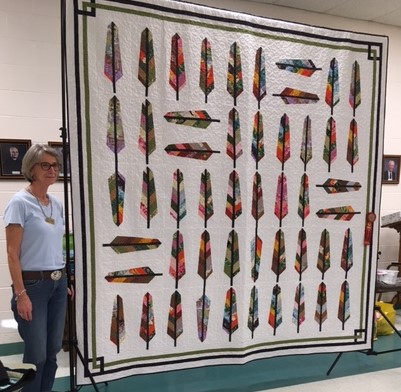 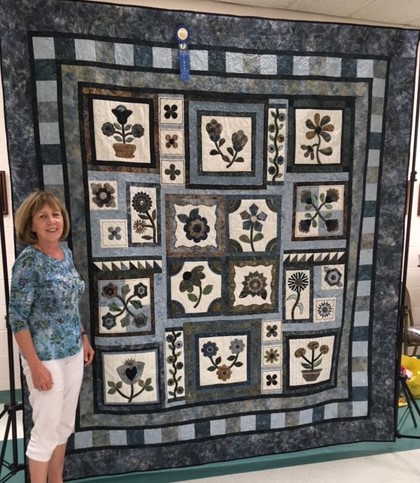 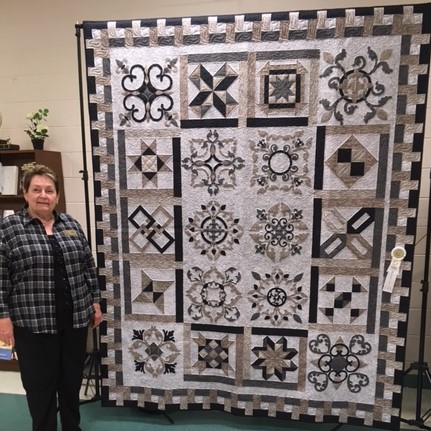 